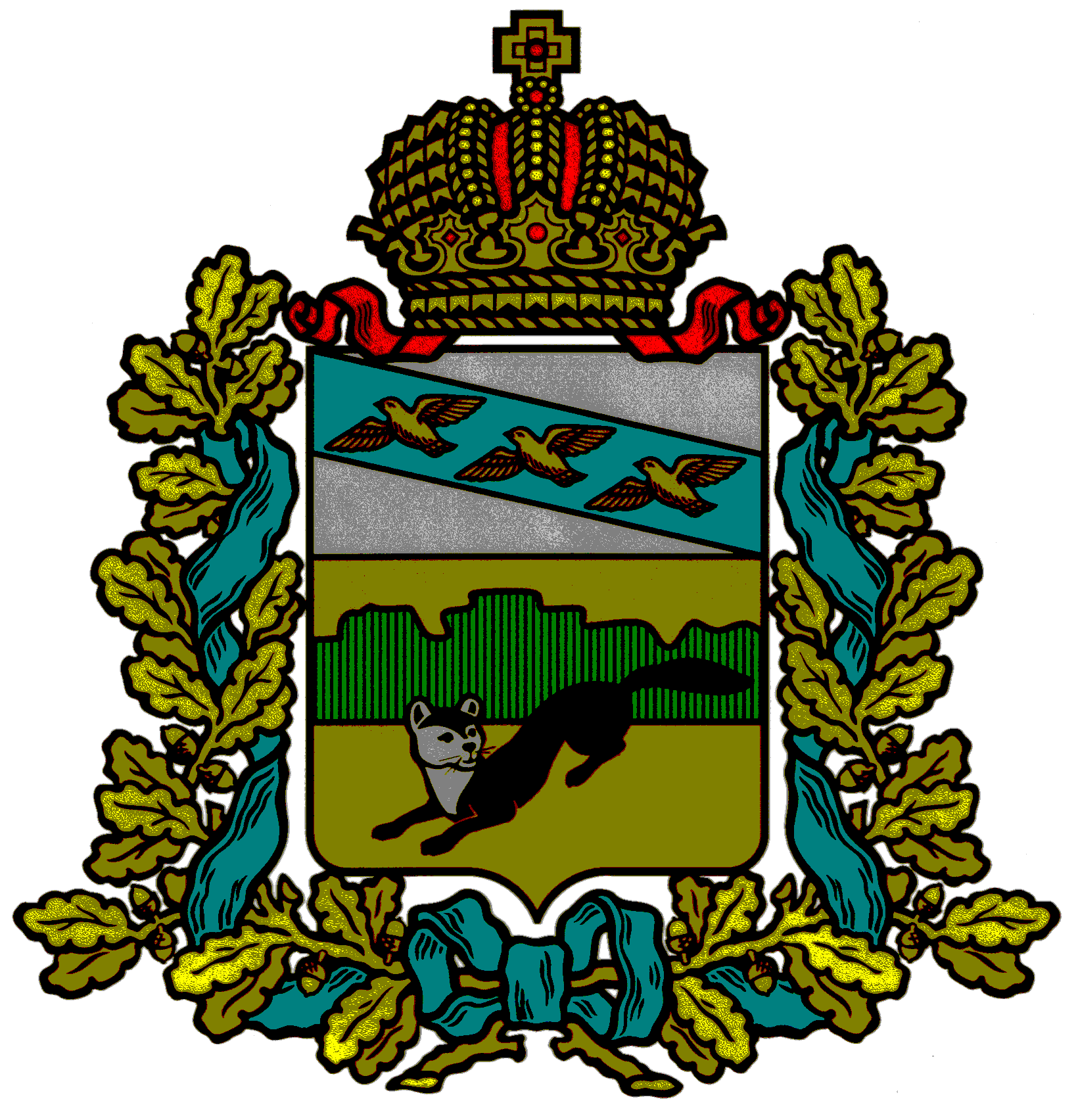 ПРЕДСТАВИТЕЛЬНОЕ СОБРАНИЕБОЛЬШЕСОЛДАТСКОГО РАЙОНАКУРСКОЙ ОБЛАСТИРЕШЕНИЕот  30  января  2018 г. № 1/2-3307850, Курская обл., с. Большое Солдатское, ул. Мира, 1О внесении изменений в решениеПредставительного СобранияБольшесолдатского районаКурской области от 20.10.2010 года № 35«Об утверждении положений по оплатетруда работников муниципальных учреждений культуры и искусства, образования и иных учреждений,обеспечивающих деятельность учреждений культурыи искусства Большесолдатского района Курской области »        В соответствии  с Постановлением Администрации Большесолдатского района Курской области  от 10 ноября 2017 года №676  «Об индексации заработной платы работников бюджетного сектора экономики, на которых не распространяются указы Президента Российской Федерации и заработная плата которых не индексировалась с 1 января 2014 года" Представительное Собрание Большесолдатского района Курской области РЕШИЛО:    1.Внести в решение Представительного Собрания Большесолдатского района Курской области от 20 октября 2010 года № 35 «Об утверждении положений по оплате труда работников муниципальных учреждений культуры и искусства, образования и иных учреждений, обеспечивающих деятельность учреждений культуры и искусства Большесолдатского района Курской области следующие изменения:     1.1  Приложение №1.1  «Рекомендуемые минимальные размеры окладов работников учреждений культуры и образования"  изложить в новой редакции:Приложение1.1Рекомендуемые минимальные размерыокладов работников учреждений культуры и образования    2. Решение вступает в силу с 1 января 2018 года. Председатель ПредставительногоСобрания Большесолдатского районаКурской области                                                       Ч. М. Казиев.Глава Большесолдатскогорайона Курской области                                           В. П. Зайцев№п/пНаименование должностейМинимальный должностной оклад, руб.1.2.3.Руководители1Директор 60752Директор48493Директор(ДШИ)55534Зам.Директора56295Зам.Директора44876Зав. сектором кино и МТО52397Зав. отделом обработки 44878Заведующий филиалом 48499Мастер 409710Заведующий костюмерной340011Зав. автоклубом448712Главный бухгалтер657213Зам. главного бухгалтера 611514Начальник учреждения(МКУ Большесолдатская ЦБ учреждений культуры)631815Зам. начальника562516Начальник отдела (МКУ Большесолдатская ЦБ учреждений культуры)5043Специалисты1Художественный руководитель56292Инженер44873Инженер48494Художник37355Киномеханик25396Документовед35907Библиотекарь40978Библиотекарь44879Библиограф448710Методист484911Методист409712Методист448713Хормейстер523914Хормейстер484915Балетмейстер448716Балетмейстер373517Аккомпаниатор340018Режисер-постановщик523919Художник-постановщик484920Звукооператор309421Дирижер523922Бухгалтер373523Бухгалтер(МКУБольшесолдатская ЦБ учреждений культуры)466624Преподаватель533925Преподаватель340026Преподаватель484927Специалист по кадрам 342428Фильмопроверщик205029Бухгалтер448730Экономист448731Культорганизатор342432Руководитель фольклорного кружка3424Технические исполнители1Водитель40972Кассир билетный17453Оператор котельной22704Рабочий по комплексному обслуживанию и ремонту зданий18155Уборщица производственных и служебных помещений17326Уборщица производственных и служебных помещений17457Сторож24508Истопник1665